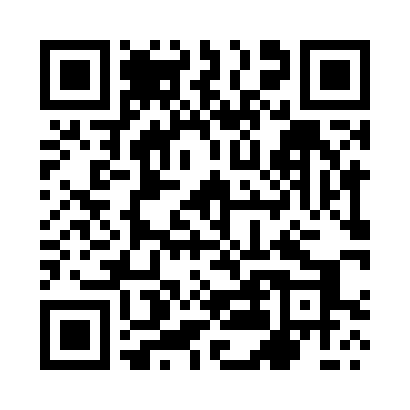 Prayer times for Olszowiec, PolandWed 1 May 2024 - Fri 31 May 2024High Latitude Method: Angle Based RulePrayer Calculation Method: Muslim World LeagueAsar Calculation Method: HanafiPrayer times provided by https://www.salahtimes.comDateDayFajrSunriseDhuhrAsrMaghribIsha1Wed3:045:2812:515:578:1510:292Thu3:015:2612:515:588:1710:313Fri2:575:2412:515:598:1810:344Sat2:545:2212:516:008:2010:375Sun2:515:2112:516:018:2110:406Mon2:475:1912:506:028:2310:437Tue2:445:1712:506:038:2410:468Wed2:405:1612:506:048:2610:499Thu2:375:1412:506:058:2710:5210Fri2:355:1212:506:068:2910:5611Sat2:355:1112:506:068:3010:5812Sun2:345:0912:506:078:3210:5813Mon2:335:0812:506:088:3310:5914Tue2:335:0612:506:098:3511:0015Wed2:325:0512:506:108:3611:0016Thu2:325:0412:506:118:3811:0117Fri2:315:0212:506:128:3911:0218Sat2:315:0112:506:128:4011:0219Sun2:305:0012:506:138:4211:0320Mon2:304:5812:506:148:4311:0321Tue2:294:5712:516:158:4511:0422Wed2:294:5612:516:168:4611:0523Thu2:294:5512:516:168:4711:0524Fri2:284:5412:516:178:4811:0625Sat2:284:5312:516:188:5011:0726Sun2:274:5212:516:198:5111:0727Mon2:274:5112:516:198:5211:0828Tue2:274:5012:516:208:5311:0829Wed2:264:4912:516:218:5411:0930Thu2:264:4812:516:218:5611:0931Fri2:264:4712:526:228:5711:10